Cirkevná základná škola sv. Cyrila a Metoda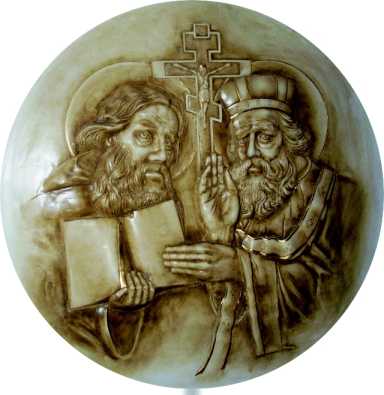 Komenského 3064/41, 926 01 Sereď                                   tel. 031/789 57 45, e-mail: sek.czssered@gmail.comŽIADOSŤ O VYDANIE VYSVEDČENIA ZA PRVÝ POLROK Zákonný zástupca žiaka:Meno a priezvisko, titul:............................................................................................................................Adresa trvalého bydliska:..........................................................................................................................Žiadam riaditeľstvo CZŠ sv. Cyrila a Metoda v Seredi o vydanie vysvedčenia za prvý polrok v školskom roku ......................................pre môjho syna/ dcéru:Meno a priezvisko dieťaťa:........................................................................................................................Dátum narodenia:..................................................Trieda.................................................................V Seredi, dňa................................			.................................................  podpis zákonného zástupcuPozn. Žiadosť sa vydáva v súlade s ustanovením §55 ods.10 zákona č. 245/2008 Z.z. o výchove a vzdelávaní ( školský zákon) a o zmene a doplnení niektorých zákonov. Vysvedčenie je doklad o získanom vzdelaní. Vysvedčenie je verejná listina.